Загорелся экскаватор04.08.2021 года в 12 час 11 мин на пульт связи пожарно-спасательной отряда  № 40 (м.р. Сергиевский) государственного казенного учреждения Самарской области «Центр по делам гражданской обороны, пожарной безопасности и чрезвычайным ситуациям» по системе 112 поступило сообщение о возгорании экскаватора на поле посёлка Светлодольск.  В 12 час 11 мин на пожар был выслан пожарный расчет ПСО №40 ПСЧ № 109 с. Сергиевск в количестве трех человек. По прибытии к месту вызова в 12 час 19 мин, при проведении разведки было установлено, что горит экскаватор JCB 220. На пожаре был задействован 1 ствол «Б». В 12 час 22 мин была объявлена локализация пожара, а в 12 час 40 мин возгорание было ликвидировано. Погибших и пострадавших нет. Уважаемые жители Самарской области! Государственное казенное учреждение Самарской области «Центр по деламгражданской обороны, пожарной безопасности и чрезвычайным ситуациям» обращается к Вам: во избежание возникновения пожара соблюдайте требования пожарной безопасности. В случае обнаружения пожара звоните по телефону «01», «101» или по единому номеру вызова экстренных оперативных служб «112».Инструктор противопожарной профилактики ПСО №40 Анна Земскова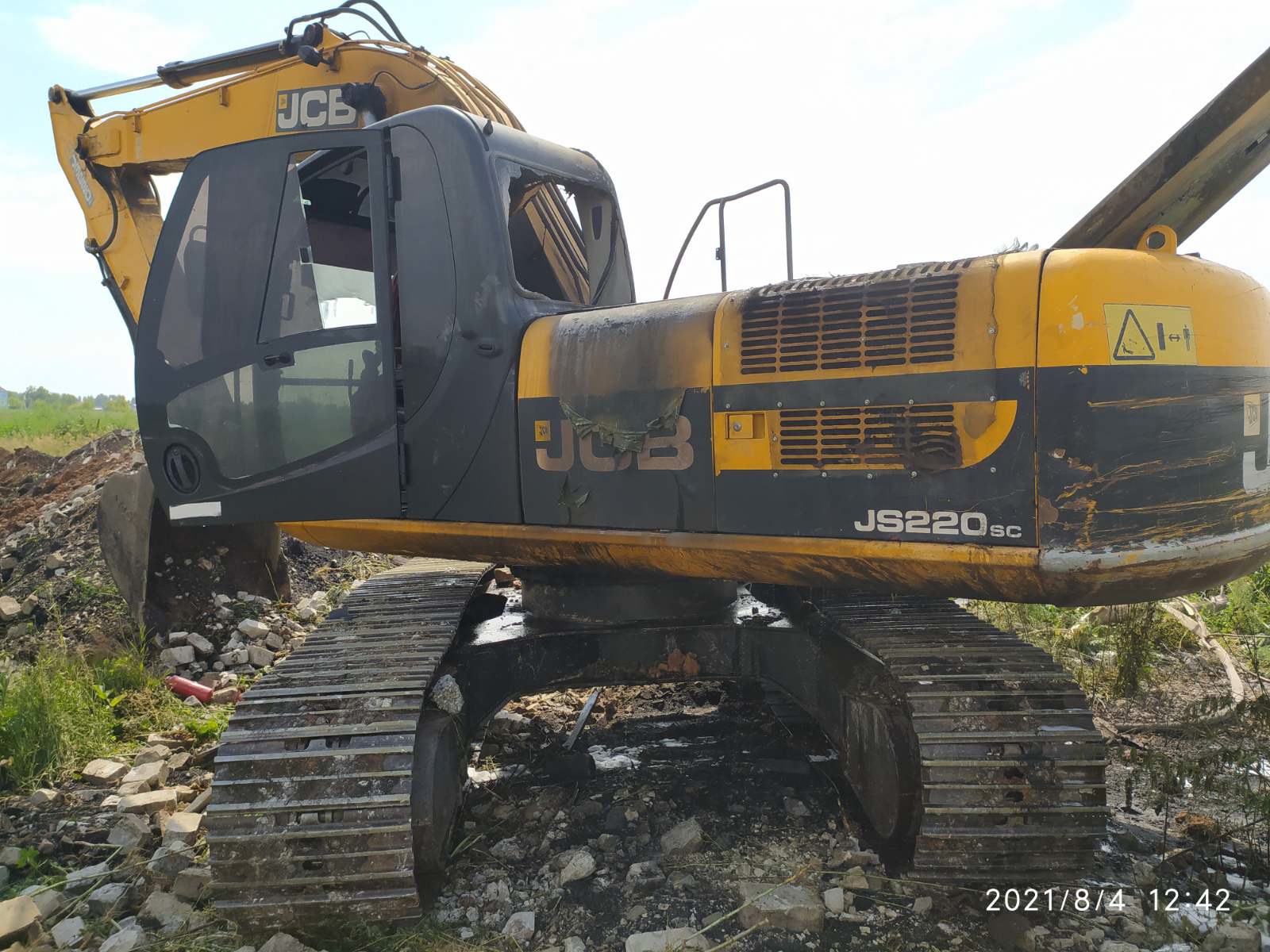 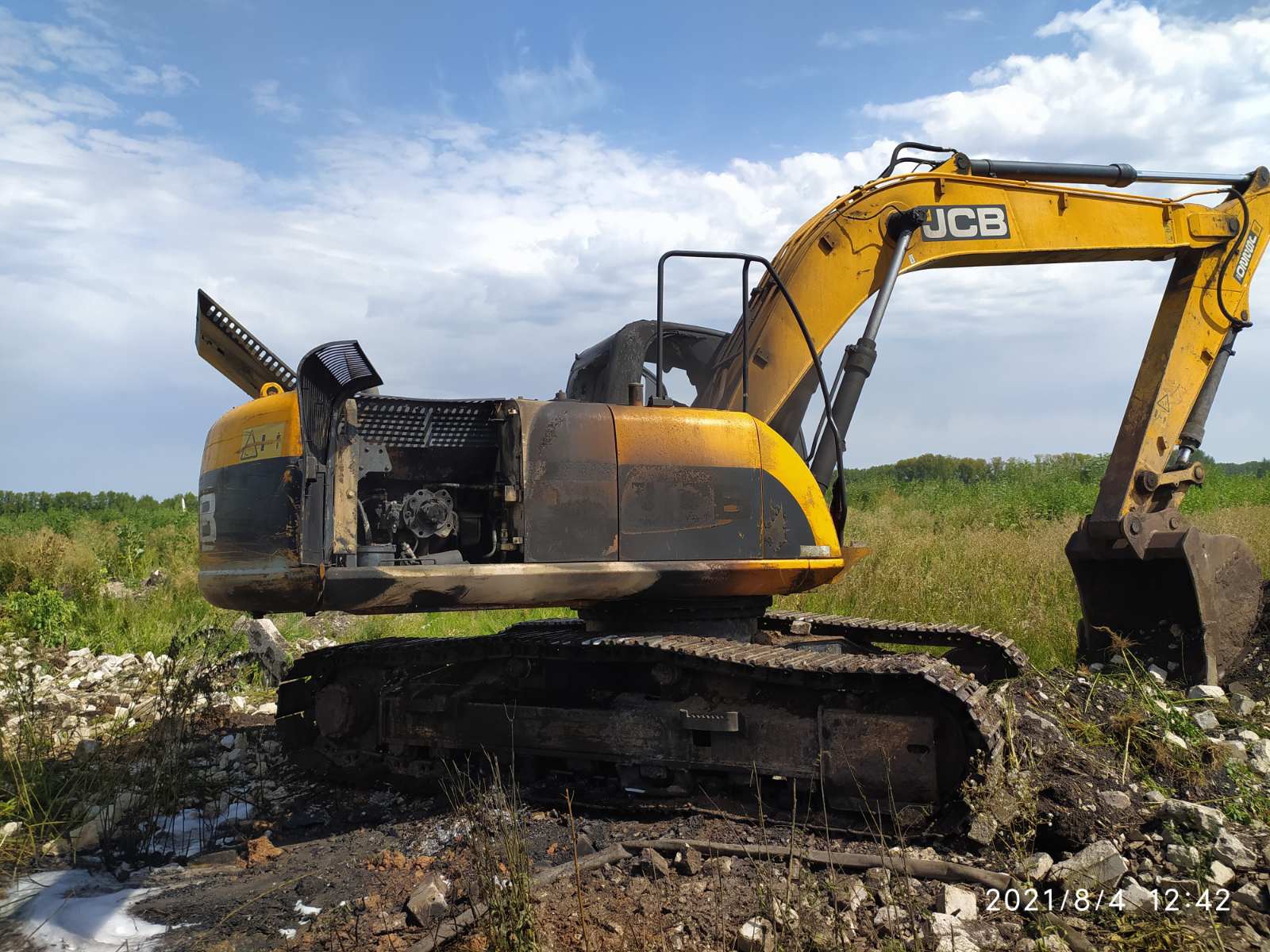 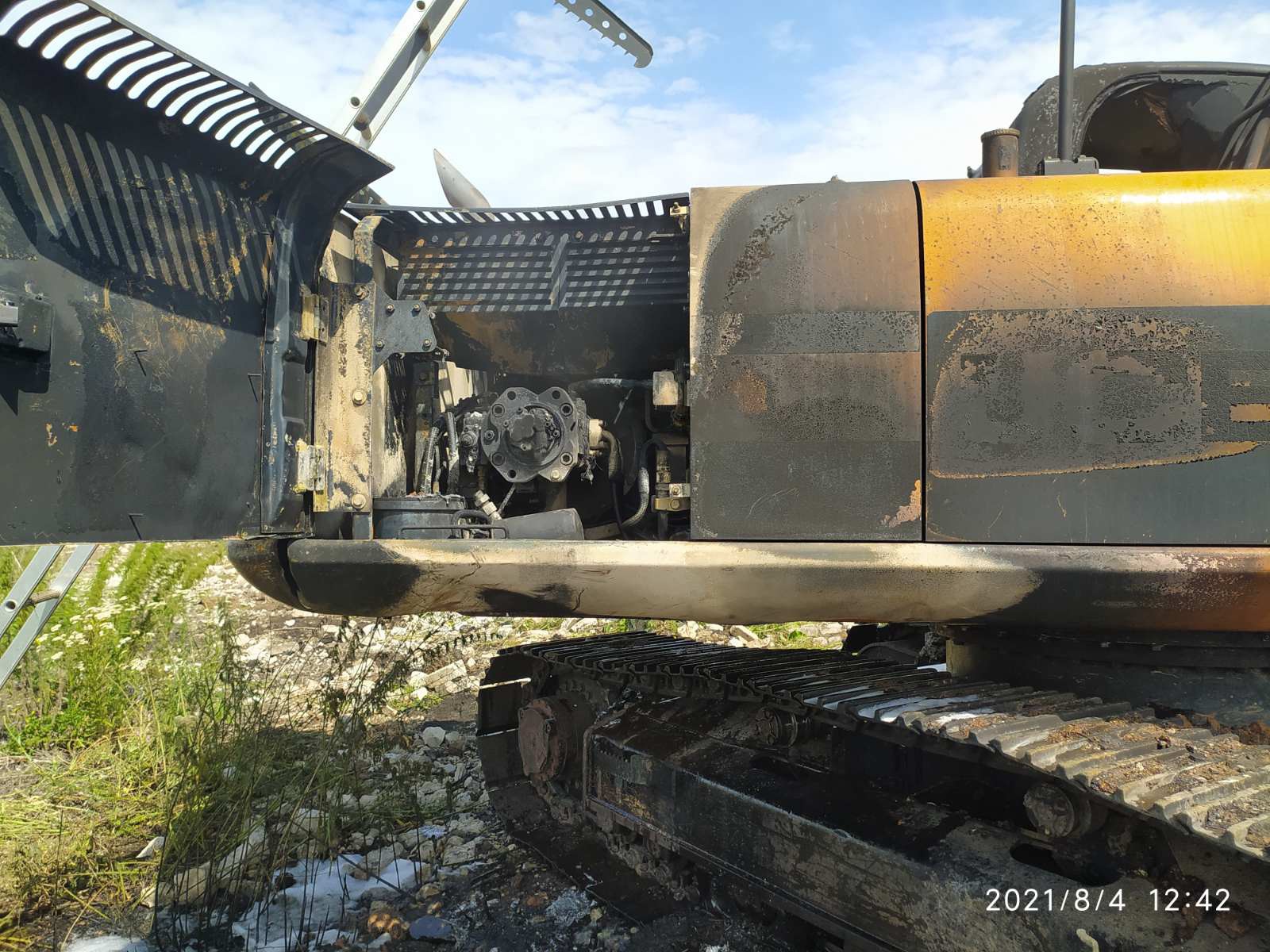 